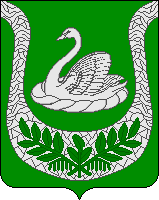 Совет депутатов                                     муниципального образования«Фалилеевское сельское поселение»муниципального образования«Кингисеппский муниципальный район»Ленинградской области(третий созыв)РЕШЕНИЕ от 25.03.2016 №114                                                                                                   В целях приведения Устава МО «Фалилеевское сельское поселение» МО «Кингисеппский муниципальный район» Ленинградской области в соответствие с действующим законодательством, на основании Федерального закона от 06.10.2003    № 131-ФЗ «Об общих принципах организации местного самоуправления в Российской Федерации», Федерального закона от 21.07.2005 № 97-ФЗ «О государственной регистрации уставов муниципальных образований», Совет депутатов МО «Фалилеевское сельское поселение» РЕШИЛ:Принять изменения в Устав МО»Фалилеевское сельское поселение» МО «Кингисеппский муниципальный район» Ленинградской области.Внести в Устав МО»Фалилеевское сельское поселение» МО «Кингисеппский муниципальный район» Ленинградской области следующие изменения и дополнения:части 3 статьи 80 изложить в новой редакции следующим содержанием:«С правотворческой инициативой может выступать прокурор.                 Проект муниципального правового акта, внесенный в порядке реализации  правотворческой инициативы прокурора. Подлежит обязательному рассмотрению органом местного самоуправления, к компетенции которых относится принятие такого акта в сроки установленные действующим законодательством.         Прокурору должна быть обеспечена возможность изложения своей позиции при рассмотрении указанного проекта.         Мотивированное решение, принятое по результатам рассмотрения муниципального правового акта, внесенного в порядке реализации правотворческой инициативы прокурора, должно быть официально в письменной форме доведено до прокурора»        Часть 1 статьи 7 дополнить пунктом 40 следующим содержанием«40). Участие в соответствии с Федеральным законом от 24.07.2007 № 221-ФЗ «О государственном кадастре недвижимости»  в выполнении комплексных кадастровых работ»         Дополнить статьей 9.1 следующего содержания:Статья 9.1 «Муниципальный контроль»«Органы местного самоуправления организуют и осуществляют муниципальный контроль за соблюдением требований, установленных муниципальными правовыми актами, принятыми по вопросам местного значения, а в случаях, если соответствующие виды контроля отнесены федеральными законами к полномочиям органов местного самоуправления, также муниципальный контроль за соблюдением требований, установленных федеральными законами, законами субъектов Российской Федерации».            3.   Решение « О  внесении изменений и дополнений в Устав МО «Фалилеевское сельское поселение» МО «Кингисеппский муниципальный район» Ленинградской области вступает в силу после регистрации и официального опубликования. Глава муниципального образования «Фалилеевское сельское	поселение»                                                       И.Б. Лыткин	Зарегистрированы изменения в Устав Управлением Министерством юстиции Российской Федерации по Ленинградской области 06 июня 2016г  Государственный регистрационный № RU475073092016001Ознакомиться с изменениями можно на официальном сайте МО «Фалилеевское сельское поселение».О внесении изменений и дополнений в Устав МО «Фалилеевское сельское поселение» МО «Кингисеппский муниципальный район» Ленинградской области